MMajor Events Act 2023Portfolio:Minister for TourismAgency:Department of Jobs, Tourism, Science and InnovationMajor Events Act 20232023/01222 May 2023Pt. 1: 22 May 2023 (see s. 2(a));Act other than Pt. 1: 23 May 2023 (see s. 2(b))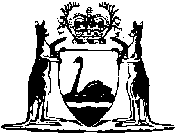 